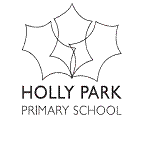                                                            Date: June 2020Dear Families,In the week beginning Monday 22nd June, the nursery will be having a virtual picnic. Due to current circumstances we are not able to go on our annual trip to Princess Diana’s Memorial Playground in Kensington Gardens. As amazing as the playground is, it is the picnic lunch that the children look forward to the most so I thought it would be lovely for us all to have our own picnic and share the experience with each other by taking photographs which can then be put on the nursery page of the school website.How will it work?On Monday 22nd June there will be a video for the children to watch of me preparing my packed lunch for my picnic. The children can then prepare their own lunch by making sandwiches and choosing snacks and drinks to put in their bag. Please encourage your child to be as independent as possible when it comes to making their own sandwiches.Your child can have their picnic anywhere and with anyone. They can have a socially distanced picnic with friends in the park or a cosy picnic with their family in the living room. Just remember to take a photograph and send it to Mrs Pelham at head@hollypark.barnetmail.netI look forward to seeing everyone enjoying their picnic!Kind regards, Miss Wood